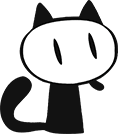 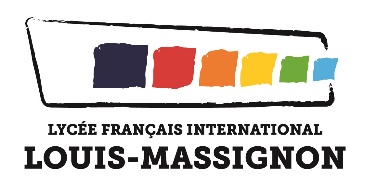 Semaine de la Bande Dessinée à BouskouraLundi 28/01Mardi 29/01Mercredi 30/01Jeudi 31/01Vendredi 01/027h30-8h15ExpositionQuizVoteExpositionQuizVoteExpositionQuizVoteExpositionQuizVoteExposition8h15-10h15Film d’animation Cycle 310h15-10h45ExpositionQuizVoteDiffusion de concerts dessinés et de l’univers délirant de GoscinnyExpositionQuizVoteDiffusion de concerts dessinés et de l’univers délirant de GoscinnyExposition10h45-12h15Film d’animation cycle 212h45-13h45Conférence « Astérix, Spirou, Mickey, Donald… qui sont les hommes derrière ces stars de la BD ?»Atelier création de comics avec l’application sur I PadLancement du concours de la BD scolaire du festival d’AngoulêmeAtelier création de comics avec l’application sur I Pad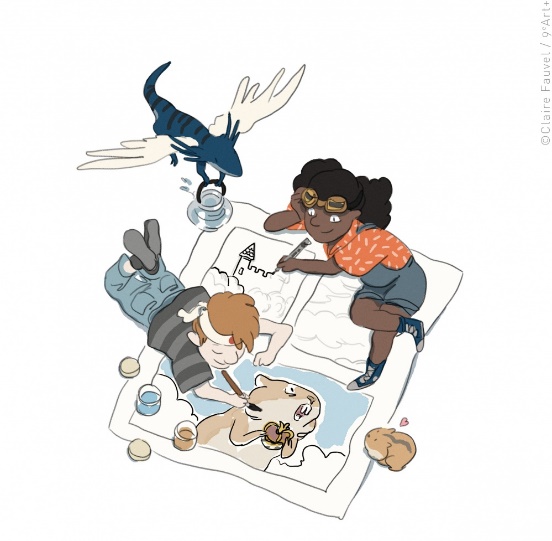 Conférence « Mortelle Adèle, Pico Bogue, Canetor et Pirus, Bruno… Une multitude de héros dans des univers dessinés de plus en plus nombreux »Atelier création de comics avec l’application sur I PadRemise des prix des quizz + résultats du vote13h45-15h45Rencontre avec les libraires et Taneleer Tivan.16h-17hExpositionQuizVoteAtelier MangaExpositionQuizVoteAtelier MangaExpositionQuizVoteAtelier MangaRencontre avec les libraires et Taneleer Tivan.